1、背景：openLooKeng开启kerberos认证后，使用浏览器通过https访问openLooKeng，出现登录界面，提示输出用户名、密码，导致无法登录WEB UI。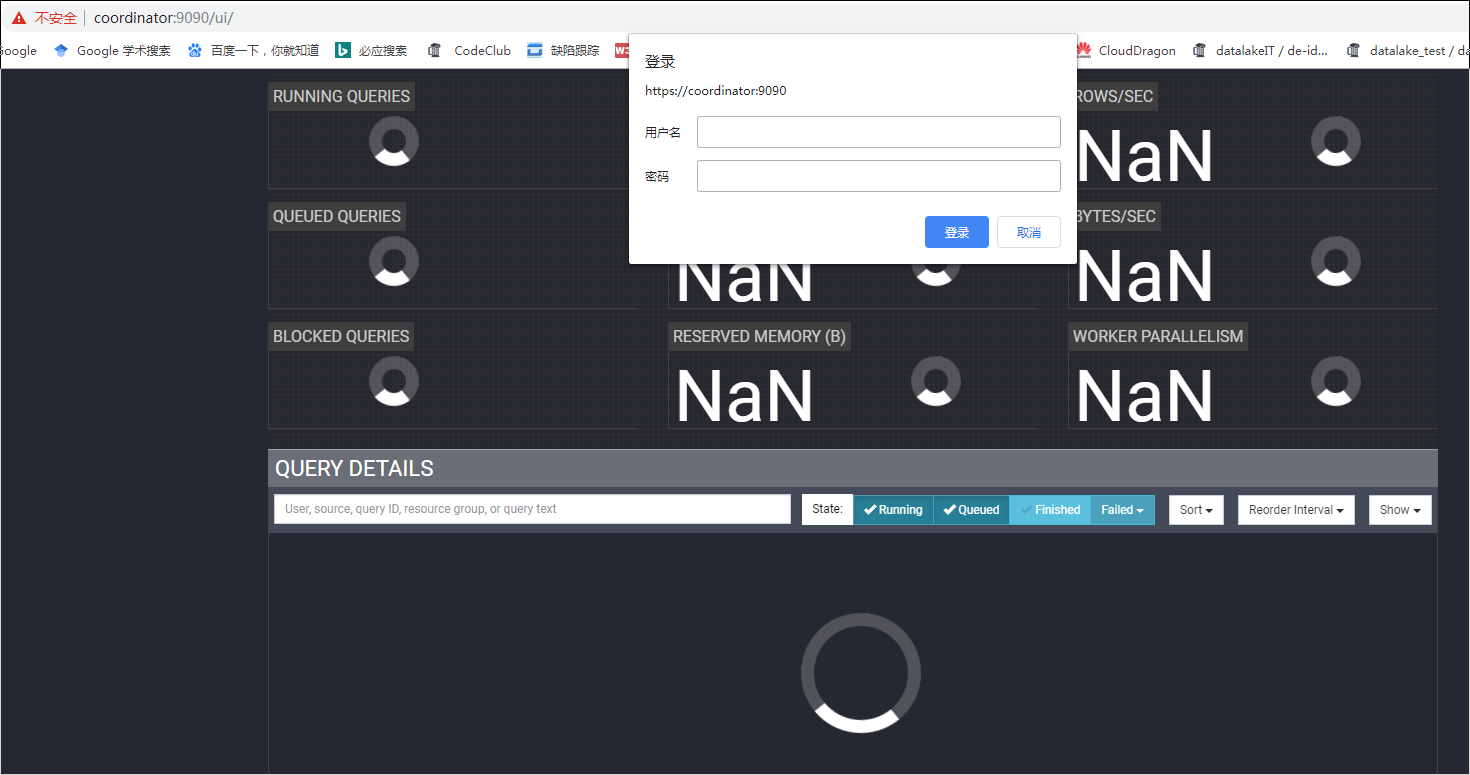 2、原因分析：常规认证方式如LDAP，采用的是用户名、密码认证，因此如果openLooKeng采用LDAP认证，在浏览器输出用户名、密码可完成认证并登录，但对于Kerberos认证，采用的是ticket的认证的方式，因此不管在浏览器输什么用户名、密码都无法认证通过。3、解决方法：配置浏览器使用ticker认证方式，不用传统的用户名、密码认证方式。当前对于ticket认证方式支持比较好的是firefox浏览器，以下以firefox浏览器配置为例说明如何配置ticket认证，访问开启kerberos认证的openLooKeng服务。安装windows Kerberos客户端Kerberos windows客户端叫KFW，下载地址：http://web.mit.edu/kerberos/dist/index.html，默认安装即可。默认情况会安装到C:\Program Files\MIT\Kerberos 路径，同时在C:\ProgramData\MIT\Kerberos5 路径下生成kerberos的配置文件krb5.ini 。配置kerberos客户端配置环境变量：KRB5_CONFIG   ------kerberos配置文件KRB5CCNAME  -------kerberos认证缓存文件路径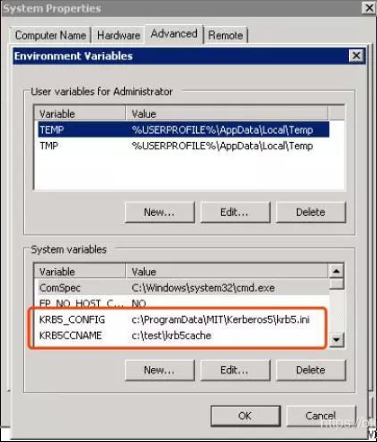 备注：重启系统，使配置生效配置浏览器在浏览器输入about：config，搜索network.negotiate，配置如下图：network.negotiate-auth.delegation-uris、network.negotiate-auth.trusted-uris为coordinator的hostnamenetwork.negotiate-auth.gsslib 为KFW安装路径下gssapid的路径（根据浏览器是32位、64位选择对应文件）network.negotiate-auth.using-native-gsslib 修改为falsenetwork.negotiate-auth.allow-non-fqdn修改为true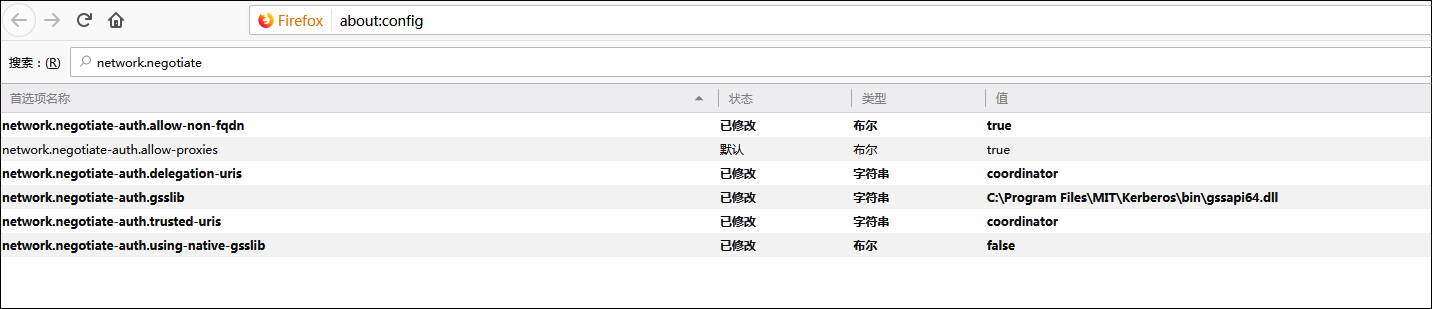 搜索network.auth.use-sspi ，设置为false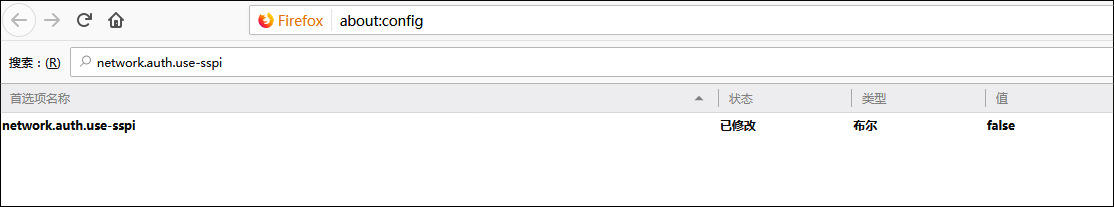 配置KFW将KDC Server服务器上/ect/krb5.conf选中的内容，拷贝到krb5.ini文件中，生成KFW的配置文件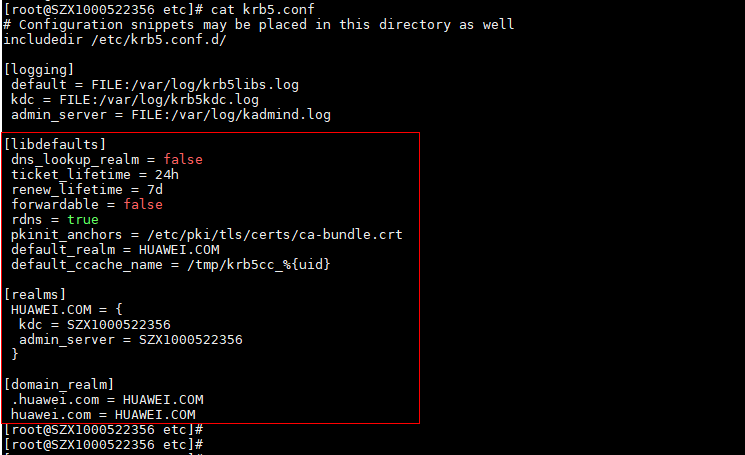 完成认证配置完成后，使用创建的用户认证（kerberos客户端或命令行）使用Kerberos客户端：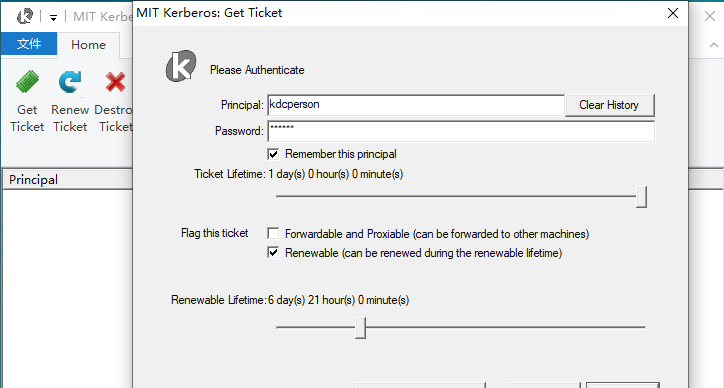 使用命令行：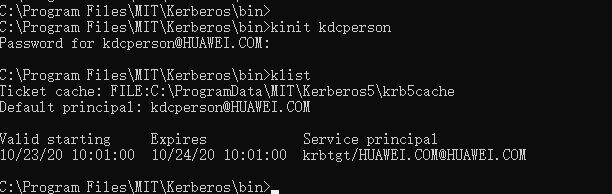 如果是机机用户，使用keytab认证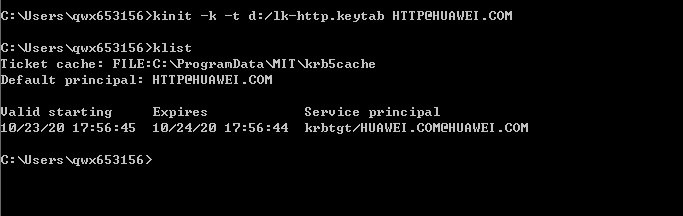 备注：在C:\Windows\System32\drivers\etc\hosts中增加KDC、coordinator节点hostname到IP的映射关系；使用KFW的kinit，不能使用java的kinit登录openLooKeng WEB UIhttps://coordinator:9090    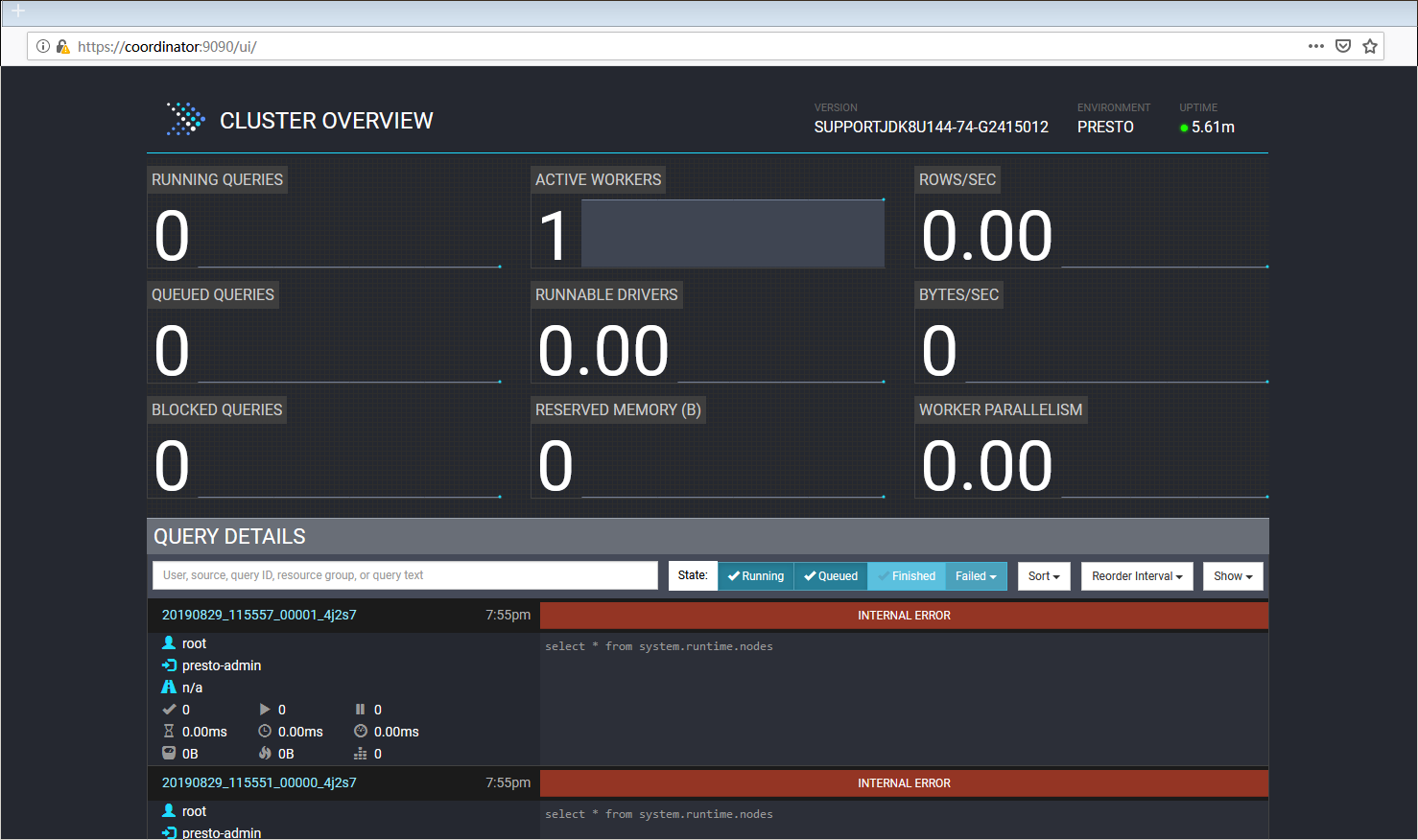 备注：配置openLooKeng的config.properties中http.server.authentication.krb5.service-name 必须为HTTP；配置openLooKeng的config.properties中http.server.authentication.krb5.keytab的Principal为HTTP/HOSTNAME。（HOSTNAME为coordinator的主机hostname）